											ПРОЕКТ							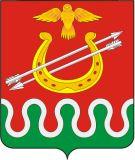 Администрация Боготольского районаКрасноярского краяПОСТАНОВЛЕНИЕг. Боготол______12.2021 года								№ ______ – пО внесении изменений в постановление администрации Боготольского района от 14.07.2015 № 374-п «Об утверждении Муниципальной программы Боготольского района Красноярского края «Обращение с отходами на территории Боготольского района»	В соответствии со статьей 179 Бюджетного кодекса Российской Федерации, Постановлением Администрации Боготольского района от 05.08.2013 № 560-п «Об утверждении Порядка принятия решений о разработке муниципальных программ Боготольского района, их формировании и реализации», руководствуясь статьей 18 Устава Боготольского районаПОСТАНОВЛЯЮ:1.Внести в постановление администрации Боготольского района от 14.07.2015г. № 374-п «Об утверждении Муниципальной программы Боготольского района Красноярского края «Обращение с отходами на территории Боготольского района» (далее – Программа) следующие изменения:1.1.в паспорте программы:1.1.1.строку «Информация по ресурсному обеспечению муниципальной программы Боготольского района, в том числе по годам реализации программы» изложить в следующей редакции:1.2. пункт 4 «Прогноз конечных результатов программы, характеризующих целевое состояние (изменение состояния) уровня и качества жизни населения, социальной сферы, экономики, степени реализации других общественно значимых интересов и потребностей в соответствующей сфере на территории Боготольского района» изложить в следующей редакции:От реализации программных мероприятий ожидается достижение следующих результатов:- 4 сельсовета оборудованы 19 контейнерными площадками для сбора твердых коммунальных отходов, установлены 29 контейнеров (с.Александровка, с.Большая Косуль, с.Красный Завод и с.Критово);- ликвидировано 80% несанкционированных свалок (за весь период программы);1.3. пункт 7 «Информация о ресурсном обеспечении программы»:1.3.1. подпункт 7.1. изложить в следующей редакции:Всего на реализацию программных мероприятий потребуется 3742,36 тыс. рублей в том числе по годам:Вопрос об объемах финансирования мероприятий программы из средств местного бюджета уточняется в случае выделения средств из краевого бюджета;1.4. приложение № 1 к муниципальной программе «Обращение с отходами на территории Боготольского района» изложить в новой редакции, согласно приложению 1 к настоящему Постановлению;1.5. приложение № 2 к муниципальной программе «Обращение с отходами на территории Боготольского района» изложить в новой редакции, согласно приложению 2 к настоящему Постановлению;1.6. приложение № 3 к муниципальной программе «Обращение с отходами на территории Боготольского района» изложить в новой редакции, согласно приложению 3 к настоящему Постановлению;1.7. приложение № 4 к муниципальной программе «Обращение с отходами на территории Боготольского района» изложить в новой редакции, согласно приложению 4 к настоящему Постановлению.2.Контроль над исполнением постановления оставляю за собой.3.Настоящее постановление опубликовать в периодическом печатном издании «Официальный вестник Боготольского района» и разместить на официальном сайте Боготольского района в сети Интернет (www.bogotol-r.ru).4.Постановление вступает в силу после его официального опубликования.Исполняющий полномочияглавы Боготольского района						Н.В.БакуневичПриложение № 1к муниципальной программе«Обращение с отходами на территории Боготольского района»Информация о ресурсном обеспечении муниципальной программы Боготольского района за счет средств местного бюджета, в том числе средств, поступивших из бюджетов других уровней бюджетных систем (с расшифровкой по главным распорядителям средств районного бюджета, в разрезе подпрограмм, отдельных мероприятий программы)Приложение № 2к муниципальной программе«Обращение с отходами на территории Боготольского района»Перечень мероприятий программы «Обращения с отходами на территории Боготольского района»Приложение № 3к муниципальной программе«Обращение с отходами на территорииБоготольского района»Перечень и значения показателей результативности программыПриложение № 4к муниципальной программе«Обращение с отходами на территорииБоготольского района»Информация об источниках финансирования подпрограмм, муниципальной программы Боготольского района (средств местного бюджета, в том числе средства, поступившие из бюджетов других уровней бюджетной системы)Информация по ресурсному обеспечению муниципальной программы Боготольского района, в том числе по годам реализации программы Общий объем финансирования программы составит 3742,36 тыс. рублей, в том числе:Краевой бюджет - 2872,40 тыс. рублей:в 2016 году – 945,60;в 2017 году – 0;в 2018 году – 0;в 2019 году – 0;в 2020 году – 0;в 2021 году –1926,80;в 2022 году – 0;в 2023 году – 0Местный бюджет – 869,96 тыс. рублей:в 2016 году – 186,00;в 2017 году – 160,00;в 2018 году – 186,00;в 2019 году – 0;в 2020 году – 54,50; в 2021 году – 23,46;в 2022 году – 130,00; в 2023 году – 130,00Статус (муниципальная программа, подпрограмма)Наименование программы, подпрограммыНаименование ГРБСКод бюджетной классификации Код бюджетной классификации Код бюджетной классификации Код бюджетной классификации Текущий финансовый год 2021Очередной финансовый год 2022Первый год планового периода 2023Итого на 2021-2023Статус (муниципальная программа, подпрограмма)Наименование программы, подпрограммыНаименование ГРБСГРБСРзПрЦСРВРпланпланпланИтого на 2021-20231234567891011МуниципальнаяпрограммаОбращение с отходами на территории Боготольского районавсего расходные обязательства по программе5011950,26130,0130,02210,26МуниципальнаяпрограммаОбращение с отходами на территории Боготольского районав том числе по ГРБС:МуниципальнаяпрограммаОбращение с отходами на территории Боготольского районаАдминистрация Боготольского района501XXX1950,26130,0130,02210,26№ п/пЦели, задачи, мероприятия программыНаименование ГРБСКод бюджетной классификации Код бюджетной классификации Код бюджетной классификации Код бюджетной классификации Текущий финансовый год 2021Очередной финансовый год 2022Первый год планового периода 2023Итого на очередной финансовый год и плановый период№ п/пЦели, задачи, мероприятия программыНаименование ГРБСГРБСРзПрЦСРВРТекущий финансовый год 2021Очередной финансовый год 2022Первый год планового периода 2023Итого на очередной финансовый год и плановый периодОжидаемый результат от реализации программы (в натуральном выражении)123456789101112Цель: Снижение негативного воздействия  отходов на окружающую среду и здоровье человека501XXX1950,26130,00130,002210,261 Задача: уменьшение негативного воздействия отходов на окружающую среду и здоровье населения, формирование экологической культурывсего расходные обязательства по программе1950,26130,00130,002210,261 Задача: уменьшение негативного воздействия отходов на окружающую среду и здоровье населения, формирование экологической культурыв том числе по ГРБС:1 Задача: уменьшение негативного воздействия отходов на окружающую среду и здоровье населения, формирование экологической культурыАдминистрация Боготольского района1950,26130,00130,002210,261.1Мероприятие 1.Обустройство мест (площадок) накопления отходов потребления и приобретение контейнерного оборудования на территориях: с. Александровка, с. Большая Косуль, с.Красный Завод, с.Критово всего расходные обязательства по программе1950,26100,00100,002150,26В 2021 году установка 19 контейнерных площадок и приобретение 29 контейнеров.1.1Мероприятие 1.Обустройство мест (площадок) накопления отходов потребления и приобретение контейнерного оборудования на территориях: с. Александровка, с. Большая Косуль, с.Красный Завод, с.Критово в том числе по ГРБС:В 2021 году установка 19 контейнерных площадок и приобретение 29 контейнеров.1.1Мероприятие 1.Обустройство мест (площадок) накопления отходов потребления и приобретение контейнерного оборудования на территориях: с. Александровка, с. Большая Косуль, с.Красный Завод, с.Критово Администрация Боготольского района1950,26100,00100,002150,26В 2021 году установка 19 контейнерных площадок и приобретение 29 контейнеров.1.2Мероприятие 2. Ликвидация несанкционированных свалоквсего расходные обязательства по программе020,0020,0040,00Уборка 40 шт. несанкционированных свалок1.2Мероприятие 2. Ликвидация несанкционированных свалокв том числе по ГРБС:Уборка 40 шт. несанкционированных свалок1.2Мероприятие 2. Ликвидация несанкционированных свалокАдминистрация Боготольского района020,0020,0040,00Уборка 40 шт. несанкционированных свалок1.3Мероприятие 4: Проведение сезонных убороквсего расходные обязательства по программе010,0010,0020,00Проведение субботников в 37 населенных пунктов1.3Мероприятие 4: Проведение сезонных уборокв том числе по ГРБС:Проведение субботников в 37 населенных пунктов1.3Мероприятие 4: Проведение сезонных уборокАдминистрация Боготольского района010,0010,0020,00Проведение субботников в 37 населенных пунктов№ п/пЦель, показатели результативности Единица измеренияИсточник информацииГоды реализации программыГоды реализации программыГоды реализации программыГоды реализации программыГоды реализации программы№ п/пЦель, показатели результативности Единица измеренияИсточник информации2020Текущий финансовый год 2021Первый год планового периода 2022Первый год планового периода 2022Второй год планового периода 2023123456788Цель. Снижение негативного воздействия  отходов на окружающую среду и здоровье человекаЦель. Снижение негативного воздействия  отходов на окружающую среду и здоровье человекаЦель. Снижение негативного воздействия  отходов на окружающую среду и здоровье человекаЦель. Снижение негативного воздействия  отходов на окружающую среду и здоровье человекаЦель. Снижение негативного воздействия  отходов на окружающую среду и здоровье человекаЦель. Снижение негативного воздействия  отходов на окружающую среду и здоровье человекаЦель. Снижение негативного воздействия  отходов на окружающую среду и здоровье человекаЦель. Снижение негативного воздействия  отходов на окружающую среду и здоровье человекаЦель. Снижение негативного воздействия  отходов на окружающую среду и здоровье человека1Количество оборудованных контейнерных площадокЕд.контейнерных площадокОтдел по безопасности администрации района1190012Ликвидация несанкционированных свалокЕд. площадок Отдел по безопасности администрации района44244040403Количество проведенных сезонных уборокЕд. площадок Отдел по безопасности администрации района3737373737СтатусНаименование муниципальной программы, подпрограммы муниципальной программыУровень бюджетной системы/источники финансированияОценка расходов, в том числе  по годам реализации программы (тыс. руб.), годыОценка расходов, в том числе  по годам реализации программы (тыс. руб.), годыОценка расходов, в том числе  по годам реализации программы (тыс. руб.), годыОценка расходов, в том числе  по годам реализации программы (тыс. руб.), годыСтатусНаименование муниципальной программы, подпрограммы муниципальной программыУровень бюджетной системы/источники финансированияТекущий финансовый год 2021Очередной финансовый год 2022Первый год планового периода 2023Итого очередной финансовый год и плановый период1234567Муниципальная программаОбращение с отходами на территории Боготольского районаВсего1950,26130,0130,02210,26Муниципальная программаОбращение с отходами на территории Боготольского районав том числе:Муниципальная программаОбращение с отходами на территории Боготольского районафедеральный бюджет0000Муниципальная программаОбращение с отходами на территории Боготольского районакраевой бюджет1926,80001926,80Муниципальная программаОбращение с отходами на территории Боготольского районарайонный бюджет23,46130,0130,0283,46Муниципальная программаОбращение с отходами на территории Боготольского районабюджеты муниципальных образований0000Муниципальная программаОбращение с отходами на территории Боготольского районавнебюджетные  источники0000Муниципальная программаОбращение с отходами на территории Боготольского районаюридические лица0000